Theme 1Theme 2Theme 2Theme 3Theme 3Theme 4Theme 4Theme 5Theme 5Theme 6Theme 6DriverHistory8 weeksScience7 weeksScience7 weeksHistory6 weeksHistory6 weeksGeography7 weeksGeography7 weeksScience5 weeksScience5 weeksGeography 6 weeksGeography 6 weeksTheme TitleWho first lived in Britain?Why is eating healthily important?Why is eating healthily important?What did the Greeks do for us?What did the Greeks do for us?Why do people visit the USA?Why do people visit the USA?What makes the Earth angry?What makes the Earth angry?What does a map of my town look like?What does a map of my town look like?Why this topic and why now?(Rationale)Beginning of the historical timeline in KS2 and the start of early human cilivisation.Children begin to undersand the language of chronologyChildren are building on knowledge of the human body and learning about nutrition and how to keep  healthy. Children are building on knowledge of the human body and learning about nutrition and how to keep  healthy. Moving in chronological order on the historical timeline. Understanding how the Anicent Greeks lived and have influenced the Modern World. Children begin to undersand the language of chronologyMoving in chronological order on the historical timeline. Understanding how the Anicent Greeks lived and have influenced the Modern World. Children begin to undersand the language of chronologyBuilding on the locational knowledge of the UK and the physical and human vocabulary learnt in KS1 to begin comparing and contrasting our local area with states and towns in the USA. Building on the locational knowledge of the UK and the physical and human vocabulary learnt in KS1 to begin comparing and contrasting our local area with states and towns in the USA. Building on KS1 knolwedge of material propertites to understand magnetic forces. Widening world locational knowledge to look at how climate can influence natural disasters. Building on KS1 knolwedge of material propertites to understand magnetic forces. Widening world locational knowledge to look at how climate can influence natural disasters. Building on basic fieldwork and map skills learnt in KS1 to conduct fieldwork and develop understanding of geographical postion and draw their own simple map of Middlesbrough town. Building on basic fieldwork and map skills learnt in KS1 to conduct fieldwork and develop understanding of geographical postion and draw their own simple map of Middlesbrough town. EnrichmentStone Age workshop visitorTheatre VisitTheatre VisitPerformancePerformanceVolcano experimentVolcano experimentLocal Area VisitSports WeekLocal Area VisitSports WeekRemembering ExperienceQuizQuizQuizMuseum in the ClassroomMuseum in the ClassroomMuseum in the ClassroomMuseum in the ClassroomParent Work ShareParent Work ShareParent Work ShareParent Work ShareScienceRockscompare and group together different kinds of rocks on the basis of their appearance and simple physical properties describe in simple terms how fossils are formed when things that have lived are trapped within rock recognise that soils are made from rocks and organic matter. Animals including humansidentify that animals, including humans, need the right types and amount of nutrition, and that they cannot make their own food; they get nutrition from what they eat.identify that humans and some other animals have skeletons and muscles for support, protection and movement.Animals including humansidentify that animals, including humans, need the right types and amount of nutrition, and that they cannot make their own food; they get nutrition from what they eat.identify that humans and some other animals have skeletons and muscles for support, protection and movement.PlantsIdentify and describe the functions of different parts of flowering plants: roots, stem/trunk, leaves and flowers explore the requirements of plants for life and growth (air, light, water, nutrients from soil, and room to grow) and how they vary from plant to plant investigate the way in which water is transported within plants .Explore the part that flowers play in the life cycle of flowering plants, including pollination, seed. PlantsIdentify and describe the functions of different parts of flowering plants: roots, stem/trunk, leaves and flowers explore the requirements of plants for life and growth (air, light, water, nutrients from soil, and room to grow) and how they vary from plant to plant investigate the way in which water is transported within plants .Explore the part that flowers play in the life cycle of flowering plants, including pollination, seed. Lightrecognise that they need light in order to see things and that dark is the absence of light notice that light is reflected from surfaces  recognise that light from the sun can be dangerous and that there are ways to protect their eyes  recognise that shadows are formed when the light from a light source is blocked by an opaque object find patterns in the way that the size of shadows change.Lightrecognise that they need light in order to see things and that dark is the absence of light notice that light is reflected from surfaces  recognise that light from the sun can be dangerous and that there are ways to protect their eyes  recognise that shadows are formed when the light from a light source is blocked by an opaque object find patterns in the way that the size of shadows change.Forces and Magnetscompare how things move on different surfaces notice that some forces need contact between two objects, but magnetic forces can act at a distance observe how magnets attract or repel each other and attract some materials and not others compare and group together a variety of everyday materials on the basis of whether they are attracted to a magnet, and identify some magnetic materialsdescribe magnets as having two poles predict whether two magnets will attract or repel each other, depending on which poles are facing.Forces and Magnetscompare how things move on different surfaces notice that some forces need contact between two objects, but magnetic forces can act at a distance observe how magnets attract or repel each other and attract some materials and not others compare and group together a variety of everyday materials on the basis of whether they are attracted to a magnet, and identify some magnetic materialsdescribe magnets as having two poles predict whether two magnets will attract or repel each other, depending on which poles are facing.GeographyKey Geography skills linked to History Ancient GreeceLocational knowledge: countries of Europe; key physical and human characteristics; similarities and differences with the UK Key Geography skills linked to History Ancient GreeceLocational knowledge: countries of Europe; key physical and human characteristics; similarities and differences with the UK Similarities and differences a region of the United Kingdom and a region of North America. . Similarities and differences a region of the United Kingdom and a region of North America. . Mountains, Volcanoes and Earthquakes Mountains, Volcanoes and Earthquakes Middlesbrough study Mapping Middlesbrough. .Middlesbrough study Mapping Middlesbrough. .HistoryChanges in Britain from the Stone Age to the Iron AgeAncient Greece A study of Greek life and achievements and their influence on the western world.Ancient Greece A study of Greek life and achievements and their influence on the western world.Christopher ColumbusChristopher ColumbusMiddlesbrough’s landuse change through photographs and historical maps. Middlesbrough’s landuse change through photographs and historical maps. Art Core ExperiencesM=Major focusm=minor focusDrawing (Charcoal and chalks) M Painting mDrawing Painting Collage (using pictures of food) mFood sculpture(tissue and plastic mache)MDrawing Painting Collage (using pictures of food) mFood sculpture(tissue and plastic mache)MDrawing mPainting mPrinting/ mosaics mSculpture (clay, papier mache) MDrawing mPainting mPrinting/ mosaics mSculpture (clay, papier mache) MDrawing mPainting Sculptures(tin foil people with shadows)MCraft Weaving (dream catchers)MDrawing mPainting Sculptures(tin foil people with shadows)MCraft Weaving (dream catchers)MDrawing Painting MPrinting (press printing) mDrawing Painting MPrinting (press printing) mDrawing mPainting mSculpture(junk) MDrawing mPainting mSculpture(junk) MArtLearning about and from art The British Museum websitehttp://teachinghistory100.org/browse/curriculum/2/https://www.britishmuseum.org/learn/schools/ages-7-11/ancient-britain/visit-resource-prehistoric-britainGiuseppe Arcimboldo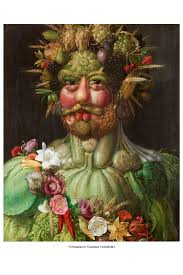 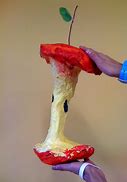 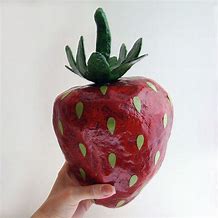 Giuseppe ArcimboldoThe British Museum websitehttp://www.ancientgreece.co.uk/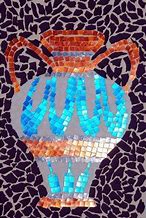 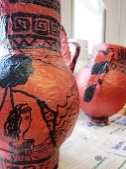 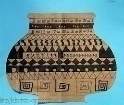 The British Museum websitehttp://www.ancientgreece.co.uk/Shadow artLinda Applehttps://fineartamerica.com/featured/off-to-work-shadows-painting-linda-apple.html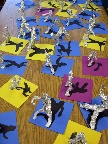 Dream catchersTotem PolesShadow artLinda Applehttps://fineartamerica.com/featured/off-to-work-shadows-painting-linda-apple.htmlDream catchersTotem PolesThe Great Wave Katishika Hokusaihttps://www.deepspacesparkle .com/the-great-wave-art-lesson-plan-video/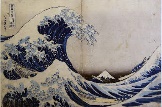 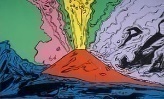 Andy Warhol VesuviusThe Great Wave Katishika Hokusaihttps://www.deepspacesparkle .com/the-great-wave-art-lesson-plan-video/Andy Warhol VesuviusStudy artwork of Lowry, McKenzie Thorpe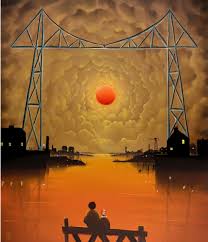 Sketch a famous bridges and design their own art work based on the transporter bridgeDavid Watson(Geography/History Link)Study artwork of Lowry, McKenzie ThorpeSketch a famous bridges and design their own art work based on the transporter bridgeDavid Watson(Geography/History Link)Design and TechnologyDesign and make food packaging, Make a soup, pizza, cakes.(Science Link)Design and make food packaging, Make a soup, pizza, cakes.(Science Link)Design and make food packaging, Make a soup, pizza, cakes.(Science Link)Design and makeDream catchersTotem PolesDesign and makeDream catchersTotem PolesBuild To The Line
The Design and Construction Challenge for age 8-11https://www.data.org.uk/resource-shop/build-to-the-line-class-pack/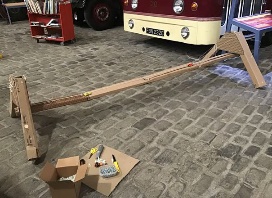 Build To The Line
The Design and Construction Challenge for age 8-11https://www.data.org.uk/resource-shop/build-to-the-line-class-pack/Computingdesign, write and debug programs that accomplish specific goals, including controlling or simulating physical systems; solve problems by decomposing them into smaller parts.select, use and combine a variety of software (including internet services) on a range of digital devices to design and create a range of programs, systems and content that accomplish given goals, including collecting, analysing, evaluating and presenting data and information.understand computer networks, including the internet; how they can provide multiple services, such as the World Wide Web, and the opportunities they offer for communication and collaborationuse technology safely, respectfully and responsibly; recognise acceptable/unacceptable behaviour; identify a range of ways to report concerns about content and contactuse search technologies effectively, appreciate how results are selected and ranked, and be discerning in evaluating digital contentselect, use and combine a variety of software (including internet services) on a range of digital devices to design and create a range of programs, systems and content that accomplish given goals, including collecting, analysing, evaluating and presenting data and information.use technology safely, respectfully and responsibly; recognise acceptable/unacceptable behaviour; identify a range of ways to report concerns about content and contact. use technology safely, respectfully and responsibly; recognise acceptable/unacceptable behaviour; identify a range of ways to report concerns about content and contact.design, write and debug programs that accomplish specific goals, including controlling or simulating physical systems; solve problems by decomposing them into smaller parts.select, use and combine a variety of software (including internet services) on a range of digital devices to design and create a range of programs, systems and content that accomplish given goals, including collecting, analysing, evaluating and presenting data and information.understand computer networks, including the internet; how they can provide multiple services, such as the World Wide Web, and the opportunities they offer for communication and collaborationuse technology safely, respectfully and responsibly; recognise acceptable/unacceptable behaviour; identify a range of ways to report concerns about content and contactuse search technologies effectively, appreciate how results are selected and ranked, and be discerning in evaluating digital contentselect, use and combine a variety of software (including internet services) on a range of digital devices to design and create a range of programs, systems and content that accomplish given goals, including collecting, analysing, evaluating and presenting data and information.use technology safely, respectfully and responsibly; recognise acceptable/unacceptable behaviour; identify a range of ways to report concerns about content and contact. use technology safely, respectfully and responsibly; recognise acceptable/unacceptable behaviour; identify a range of ways to report concerns about content and contact.design, write and debug programs that accomplish specific goals, including controlling or simulating physical systems; solve problems by decomposing them into smaller parts.select, use and combine a variety of software (including internet services) on a range of digital devices to design and create a range of programs, systems and content that accomplish given goals, including collecting, analysing, evaluating and presenting data and information.understand computer networks, including the internet; how they can provide multiple services, such as the World Wide Web, and the opportunities they offer for communication and collaborationuse technology safely, respectfully and responsibly; recognise acceptable/unacceptable behaviour; identify a range of ways to report concerns about content and contactuse search technologies effectively, appreciate how results are selected and ranked, and be discerning in evaluating digital contentselect, use and combine a variety of software (including internet services) on a range of digital devices to design and create a range of programs, systems and content that accomplish given goals, including collecting, analysing, evaluating and presenting data and information.use technology safely, respectfully and responsibly; recognise acceptable/unacceptable behaviour; identify a range of ways to report concerns about content and contact. use technology safely, respectfully and responsibly; recognise acceptable/unacceptable behaviour; identify a range of ways to report concerns about content and contact.design, write and debug programs that accomplish specific goals, including controlling or simulating physical systems; solve problems by decomposing them into smaller parts.select, use and combine a variety of software (including internet services) on a range of digital devices to design and create a range of programs, systems and content that accomplish given goals, including collecting, analysing, evaluating and presenting data and information.understand computer networks, including the internet; how they can provide multiple services, such as the World Wide Web, and the opportunities they offer for communication and collaborationuse technology safely, respectfully and responsibly; recognise acceptable/unacceptable behaviour; identify a range of ways to report concerns about content and contactuse search technologies effectively, appreciate how results are selected and ranked, and be discerning in evaluating digital contentselect, use and combine a variety of software (including internet services) on a range of digital devices to design and create a range of programs, systems and content that accomplish given goals, including collecting, analysing, evaluating and presenting data and information.use technology safely, respectfully and responsibly; recognise acceptable/unacceptable behaviour; identify a range of ways to report concerns about content and contact. use technology safely, respectfully and responsibly; recognise acceptable/unacceptable behaviour; identify a range of ways to report concerns about content and contact.design, write and debug programs that accomplish specific goals, including controlling or simulating physical systems; solve problems by decomposing them into smaller parts.select, use and combine a variety of software (including internet services) on a range of digital devices to design and create a range of programs, systems and content that accomplish given goals, including collecting, analysing, evaluating and presenting data and information.understand computer networks, including the internet; how they can provide multiple services, such as the World Wide Web, and the opportunities they offer for communication and collaborationuse technology safely, respectfully and responsibly; recognise acceptable/unacceptable behaviour; identify a range of ways to report concerns about content and contactuse search technologies effectively, appreciate how results are selected and ranked, and be discerning in evaluating digital contentselect, use and combine a variety of software (including internet services) on a range of digital devices to design and create a range of programs, systems and content that accomplish given goals, including collecting, analysing, evaluating and presenting data and information.use technology safely, respectfully and responsibly; recognise acceptable/unacceptable behaviour; identify a range of ways to report concerns about content and contact. use technology safely, respectfully and responsibly; recognise acceptable/unacceptable behaviour; identify a range of ways to report concerns about content and contact.design, write and debug programs that accomplish specific goals, including controlling or simulating physical systems; solve problems by decomposing them into smaller parts.select, use and combine a variety of software (including internet services) on a range of digital devices to design and create a range of programs, systems and content that accomplish given goals, including collecting, analysing, evaluating and presenting data and information.understand computer networks, including the internet; how they can provide multiple services, such as the World Wide Web, and the opportunities they offer for communication and collaborationuse technology safely, respectfully and responsibly; recognise acceptable/unacceptable behaviour; identify a range of ways to report concerns about content and contactuse search technologies effectively, appreciate how results are selected and ranked, and be discerning in evaluating digital contentselect, use and combine a variety of software (including internet services) on a range of digital devices to design and create a range of programs, systems and content that accomplish given goals, including collecting, analysing, evaluating and presenting data and information.use technology safely, respectfully and responsibly; recognise acceptable/unacceptable behaviour; identify a range of ways to report concerns about content and contact. use technology safely, respectfully and responsibly; recognise acceptable/unacceptable behaviour; identify a range of ways to report concerns about content and contact.design, write and debug programs that accomplish specific goals, including controlling or simulating physical systems; solve problems by decomposing them into smaller parts.select, use and combine a variety of software (including internet services) on a range of digital devices to design and create a range of programs, systems and content that accomplish given goals, including collecting, analysing, evaluating and presenting data and information.understand computer networks, including the internet; how they can provide multiple services, such as the World Wide Web, and the opportunities they offer for communication and collaborationuse technology safely, respectfully and responsibly; recognise acceptable/unacceptable behaviour; identify a range of ways to report concerns about content and contactuse search technologies effectively, appreciate how results are selected and ranked, and be discerning in evaluating digital contentselect, use and combine a variety of software (including internet services) on a range of digital devices to design and create a range of programs, systems and content that accomplish given goals, including collecting, analysing, evaluating and presenting data and information.use technology safely, respectfully and responsibly; recognise acceptable/unacceptable behaviour; identify a range of ways to report concerns about content and contact. use technology safely, respectfully and responsibly; recognise acceptable/unacceptable behaviour; identify a range of ways to report concerns about content and contact.design, write and debug programs that accomplish specific goals, including controlling or simulating physical systems; solve problems by decomposing them into smaller parts.select, use and combine a variety of software (including internet services) on a range of digital devices to design and create a range of programs, systems and content that accomplish given goals, including collecting, analysing, evaluating and presenting data and information.understand computer networks, including the internet; how they can provide multiple services, such as the World Wide Web, and the opportunities they offer for communication and collaborationuse technology safely, respectfully and responsibly; recognise acceptable/unacceptable behaviour; identify a range of ways to report concerns about content and contactuse search technologies effectively, appreciate how results are selected and ranked, and be discerning in evaluating digital contentselect, use and combine a variety of software (including internet services) on a range of digital devices to design and create a range of programs, systems and content that accomplish given goals, including collecting, analysing, evaluating and presenting data and information.use technology safely, respectfully and responsibly; recognise acceptable/unacceptable behaviour; identify a range of ways to report concerns about content and contact. use technology safely, respectfully and responsibly; recognise acceptable/unacceptable behaviour; identify a range of ways to report concerns about content and contact.design, write and debug programs that accomplish specific goals, including controlling or simulating physical systems; solve problems by decomposing them into smaller parts.select, use and combine a variety of software (including internet services) on a range of digital devices to design and create a range of programs, systems and content that accomplish given goals, including collecting, analysing, evaluating and presenting data and information.understand computer networks, including the internet; how they can provide multiple services, such as the World Wide Web, and the opportunities they offer for communication and collaborationuse technology safely, respectfully and responsibly; recognise acceptable/unacceptable behaviour; identify a range of ways to report concerns about content and contactuse search technologies effectively, appreciate how results are selected and ranked, and be discerning in evaluating digital contentselect, use and combine a variety of software (including internet services) on a range of digital devices to design and create a range of programs, systems and content that accomplish given goals, including collecting, analysing, evaluating and presenting data and information.use technology safely, respectfully and responsibly; recognise acceptable/unacceptable behaviour; identify a range of ways to report concerns about content and contact. use technology safely, respectfully and responsibly; recognise acceptable/unacceptable behaviour; identify a range of ways to report concerns about content and contact.design, write and debug programs that accomplish specific goals, including controlling or simulating physical systems; solve problems by decomposing them into smaller parts.select, use and combine a variety of software (including internet services) on a range of digital devices to design and create a range of programs, systems and content that accomplish given goals, including collecting, analysing, evaluating and presenting data and information.understand computer networks, including the internet; how they can provide multiple services, such as the World Wide Web, and the opportunities they offer for communication and collaborationuse technology safely, respectfully and responsibly; recognise acceptable/unacceptable behaviour; identify a range of ways to report concerns about content and contactuse search technologies effectively, appreciate how results are selected and ranked, and be discerning in evaluating digital contentselect, use and combine a variety of software (including internet services) on a range of digital devices to design and create a range of programs, systems and content that accomplish given goals, including collecting, analysing, evaluating and presenting data and information.use technology safely, respectfully and responsibly; recognise acceptable/unacceptable behaviour; identify a range of ways to report concerns about content and contact. use technology safely, respectfully and responsibly; recognise acceptable/unacceptable behaviour; identify a range of ways to report concerns about content and contact.design, write and debug programs that accomplish specific goals, including controlling or simulating physical systems; solve problems by decomposing them into smaller parts.select, use and combine a variety of software (including internet services) on a range of digital devices to design and create a range of programs, systems and content that accomplish given goals, including collecting, analysing, evaluating and presenting data and information.understand computer networks, including the internet; how they can provide multiple services, such as the World Wide Web, and the opportunities they offer for communication and collaborationuse technology safely, respectfully and responsibly; recognise acceptable/unacceptable behaviour; identify a range of ways to report concerns about content and contactuse search technologies effectively, appreciate how results are selected and ranked, and be discerning in evaluating digital contentselect, use and combine a variety of software (including internet services) on a range of digital devices to design and create a range of programs, systems and content that accomplish given goals, including collecting, analysing, evaluating and presenting data and information.use technology safely, respectfully and responsibly; recognise acceptable/unacceptable behaviour; identify a range of ways to report concerns about content and contact. use technology safely, respectfully and responsibly; recognise acceptable/unacceptable behaviour; identify a range of ways to report concerns about content and contact.ComputingPurple Mash Unit 3.6: Branching DatabasesPurple Mash Unit 3.4: TypingPurple Mash Unit 3.8: GraphingPurple Mash Unit 3.3: SpreadsheetsPurple Mash Unit 3.8: GraphingPurple Mash Unit 3.3: SpreadsheetsPurple Mash Unit 3.5: EmailsPurple Mash Unit 3.5: EmailsPurple Mash Unit 3.2: Online SafetyPurple Mash Unit 3.2: Online SafetyPurple Mash Unit 3.7: SimulationsPurple Mash Unit 3.7: SimulationsPurple Mash Unit 3.1: CodingPurple Mash Unit 3.1: CodingMusicplay and perform in solo and ensemble contexts, using their voices and playing musical instruments with increasing accuracy, fluency, control and expressionimprovise and compose music for a range of purposes using the inter-related dimensions of musiclisten with attention to detail and recall sounds with increasing aural memoryuse and understand staff and other musical notations appreciate and understand a wide range of high-quality live and recorded music drawn from different traditions and from great composers and musiciansdevelop an understanding of the history of music.play and perform in solo and ensemble contexts, using their voices and playing musical instruments with increasing accuracy, fluency, control and expressionimprovise and compose music for a range of purposes using the inter-related dimensions of musiclisten with attention to detail and recall sounds with increasing aural memoryuse and understand staff and other musical notations appreciate and understand a wide range of high-quality live and recorded music drawn from different traditions and from great composers and musiciansdevelop an understanding of the history of music.play and perform in solo and ensemble contexts, using their voices and playing musical instruments with increasing accuracy, fluency, control and expressionimprovise and compose music for a range of purposes using the inter-related dimensions of musiclisten with attention to detail and recall sounds with increasing aural memoryuse and understand staff and other musical notations appreciate and understand a wide range of high-quality live and recorded music drawn from different traditions and from great composers and musiciansdevelop an understanding of the history of music.play and perform in solo and ensemble contexts, using their voices and playing musical instruments with increasing accuracy, fluency, control and expressionimprovise and compose music for a range of purposes using the inter-related dimensions of musiclisten with attention to detail and recall sounds with increasing aural memoryuse and understand staff and other musical notations appreciate and understand a wide range of high-quality live and recorded music drawn from different traditions and from great composers and musiciansdevelop an understanding of the history of music.play and perform in solo and ensemble contexts, using their voices and playing musical instruments with increasing accuracy, fluency, control and expressionimprovise and compose music for a range of purposes using the inter-related dimensions of musiclisten with attention to detail and recall sounds with increasing aural memoryuse and understand staff and other musical notations appreciate and understand a wide range of high-quality live and recorded music drawn from different traditions and from great composers and musiciansdevelop an understanding of the history of music.play and perform in solo and ensemble contexts, using their voices and playing musical instruments with increasing accuracy, fluency, control and expressionimprovise and compose music for a range of purposes using the inter-related dimensions of musiclisten with attention to detail and recall sounds with increasing aural memoryuse and understand staff and other musical notations appreciate and understand a wide range of high-quality live and recorded music drawn from different traditions and from great composers and musiciansdevelop an understanding of the history of music.play and perform in solo and ensemble contexts, using their voices and playing musical instruments with increasing accuracy, fluency, control and expressionimprovise and compose music for a range of purposes using the inter-related dimensions of musiclisten with attention to detail and recall sounds with increasing aural memoryuse and understand staff and other musical notations appreciate and understand a wide range of high-quality live and recorded music drawn from different traditions and from great composers and musiciansdevelop an understanding of the history of music.play and perform in solo and ensemble contexts, using their voices and playing musical instruments with increasing accuracy, fluency, control and expressionimprovise and compose music for a range of purposes using the inter-related dimensions of musiclisten with attention to detail and recall sounds with increasing aural memoryuse and understand staff and other musical notations appreciate and understand a wide range of high-quality live and recorded music drawn from different traditions and from great composers and musiciansdevelop an understanding of the history of music.play and perform in solo and ensemble contexts, using their voices and playing musical instruments with increasing accuracy, fluency, control and expressionimprovise and compose music for a range of purposes using the inter-related dimensions of musiclisten with attention to detail and recall sounds with increasing aural memoryuse and understand staff and other musical notations appreciate and understand a wide range of high-quality live and recorded music drawn from different traditions and from great composers and musiciansdevelop an understanding of the history of music.play and perform in solo and ensemble contexts, using their voices and playing musical instruments with increasing accuracy, fluency, control and expressionimprovise and compose music for a range of purposes using the inter-related dimensions of musiclisten with attention to detail and recall sounds with increasing aural memoryuse and understand staff and other musical notations appreciate and understand a wide range of high-quality live and recorded music drawn from different traditions and from great composers and musiciansdevelop an understanding of the history of music.play and perform in solo and ensemble contexts, using their voices and playing musical instruments with increasing accuracy, fluency, control and expressionimprovise and compose music for a range of purposes using the inter-related dimensions of musiclisten with attention to detail and recall sounds with increasing aural memoryuse and understand staff and other musical notations appreciate and understand a wide range of high-quality live and recorded music drawn from different traditions and from great composers and musiciansdevelop an understanding of the history of music.MusicCharanga: Let Your Spirit FlyCharanga: Let Your Spirit FlyCharanga: 3 Little BirdsCharanga: 3 Little BirdsRehersals for Class PlayRehersals for Class PlayCharanga: The Dragon SongCharanga: The Dragon SongCharanga: Bringing Us TogetherCharanga: Bringing Us TogetherCharanga: Reflect, Rewind and ReplayMFLlisten attentively to spoken language and show understanding by joining in and responding explore the patterns and sounds of language through songs and rhymes and link the spelling, sound and meaning of wordsengage in conversations; ask and answer questions; express opinions and respond to those of others; seek clarification and helpspeak in sentences, using familiar vocabulary, phrases and basic language structures develop accurate pronunciation and intonation so that others understand when they are reading aloud or using familiar words and phrasespresent ideas and information orally to a range of audiencesread carefully and show understanding of words, phrases and simple writingappreciate stories, songs, poems and rhymes in the languagebroaden their vocabulary and develop their ability to understand new words that are introduced into familiar written material, including through using a dictionarywrite phrases from memory, and adapt these to create new sentences, to express ideas clearlydescribe people, places, things and actions orally and in writinglisten attentively to spoken language and show understanding by joining in and responding explore the patterns and sounds of language through songs and rhymes and link the spelling, sound and meaning of wordsengage in conversations; ask and answer questions; express opinions and respond to those of others; seek clarification and helpspeak in sentences, using familiar vocabulary, phrases and basic language structures develop accurate pronunciation and intonation so that others understand when they are reading aloud or using familiar words and phrasespresent ideas and information orally to a range of audiencesread carefully and show understanding of words, phrases and simple writingappreciate stories, songs, poems and rhymes in the languagebroaden their vocabulary and develop their ability to understand new words that are introduced into familiar written material, including through using a dictionarywrite phrases from memory, and adapt these to create new sentences, to express ideas clearlydescribe people, places, things and actions orally and in writinglisten attentively to spoken language and show understanding by joining in and responding explore the patterns and sounds of language through songs and rhymes and link the spelling, sound and meaning of wordsengage in conversations; ask and answer questions; express opinions and respond to those of others; seek clarification and helpspeak in sentences, using familiar vocabulary, phrases and basic language structures develop accurate pronunciation and intonation so that others understand when they are reading aloud or using familiar words and phrasespresent ideas and information orally to a range of audiencesread carefully and show understanding of words, phrases and simple writingappreciate stories, songs, poems and rhymes in the languagebroaden their vocabulary and develop their ability to understand new words that are introduced into familiar written material, including through using a dictionarywrite phrases from memory, and adapt these to create new sentences, to express ideas clearlydescribe people, places, things and actions orally and in writinglisten attentively to spoken language and show understanding by joining in and responding explore the patterns and sounds of language through songs and rhymes and link the spelling, sound and meaning of wordsengage in conversations; ask and answer questions; express opinions and respond to those of others; seek clarification and helpspeak in sentences, using familiar vocabulary, phrases and basic language structures develop accurate pronunciation and intonation so that others understand when they are reading aloud or using familiar words and phrasespresent ideas and information orally to a range of audiencesread carefully and show understanding of words, phrases and simple writingappreciate stories, songs, poems and rhymes in the languagebroaden their vocabulary and develop their ability to understand new words that are introduced into familiar written material, including through using a dictionarywrite phrases from memory, and adapt these to create new sentences, to express ideas clearlydescribe people, places, things and actions orally and in writinglisten attentively to spoken language and show understanding by joining in and responding explore the patterns and sounds of language through songs and rhymes and link the spelling, sound and meaning of wordsengage in conversations; ask and answer questions; express opinions and respond to those of others; seek clarification and helpspeak in sentences, using familiar vocabulary, phrases and basic language structures develop accurate pronunciation and intonation so that others understand when they are reading aloud or using familiar words and phrasespresent ideas and information orally to a range of audiencesread carefully and show understanding of words, phrases and simple writingappreciate stories, songs, poems and rhymes in the languagebroaden their vocabulary and develop their ability to understand new words that are introduced into familiar written material, including through using a dictionarywrite phrases from memory, and adapt these to create new sentences, to express ideas clearlydescribe people, places, things and actions orally and in writinglisten attentively to spoken language and show understanding by joining in and responding explore the patterns and sounds of language through songs and rhymes and link the spelling, sound and meaning of wordsengage in conversations; ask and answer questions; express opinions and respond to those of others; seek clarification and helpspeak in sentences, using familiar vocabulary, phrases and basic language structures develop accurate pronunciation and intonation so that others understand when they are reading aloud or using familiar words and phrasespresent ideas and information orally to a range of audiencesread carefully and show understanding of words, phrases and simple writingappreciate stories, songs, poems and rhymes in the languagebroaden their vocabulary and develop their ability to understand new words that are introduced into familiar written material, including through using a dictionarywrite phrases from memory, and adapt these to create new sentences, to express ideas clearlydescribe people, places, things and actions orally and in writinglisten attentively to spoken language and show understanding by joining in and responding explore the patterns and sounds of language through songs and rhymes and link the spelling, sound and meaning of wordsengage in conversations; ask and answer questions; express opinions and respond to those of others; seek clarification and helpspeak in sentences, using familiar vocabulary, phrases and basic language structures develop accurate pronunciation and intonation so that others understand when they are reading aloud or using familiar words and phrasespresent ideas and information orally to a range of audiencesread carefully and show understanding of words, phrases and simple writingappreciate stories, songs, poems and rhymes in the languagebroaden their vocabulary and develop their ability to understand new words that are introduced into familiar written material, including through using a dictionarywrite phrases from memory, and adapt these to create new sentences, to express ideas clearlydescribe people, places, things and actions orally and in writinglisten attentively to spoken language and show understanding by joining in and responding explore the patterns and sounds of language through songs and rhymes and link the spelling, sound and meaning of wordsengage in conversations; ask and answer questions; express opinions and respond to those of others; seek clarification and helpspeak in sentences, using familiar vocabulary, phrases and basic language structures develop accurate pronunciation and intonation so that others understand when they are reading aloud or using familiar words and phrasespresent ideas and information orally to a range of audiencesread carefully and show understanding of words, phrases and simple writingappreciate stories, songs, poems and rhymes in the languagebroaden their vocabulary and develop their ability to understand new words that are introduced into familiar written material, including through using a dictionarywrite phrases from memory, and adapt these to create new sentences, to express ideas clearlydescribe people, places, things and actions orally and in writinglisten attentively to spoken language and show understanding by joining in and responding explore the patterns and sounds of language through songs and rhymes and link the spelling, sound and meaning of wordsengage in conversations; ask and answer questions; express opinions and respond to those of others; seek clarification and helpspeak in sentences, using familiar vocabulary, phrases and basic language structures develop accurate pronunciation and intonation so that others understand when they are reading aloud or using familiar words and phrasespresent ideas and information orally to a range of audiencesread carefully and show understanding of words, phrases and simple writingappreciate stories, songs, poems and rhymes in the languagebroaden their vocabulary and develop their ability to understand new words that are introduced into familiar written material, including through using a dictionarywrite phrases from memory, and adapt these to create new sentences, to express ideas clearlydescribe people, places, things and actions orally and in writinglisten attentively to spoken language and show understanding by joining in and responding explore the patterns and sounds of language through songs and rhymes and link the spelling, sound and meaning of wordsengage in conversations; ask and answer questions; express opinions and respond to those of others; seek clarification and helpspeak in sentences, using familiar vocabulary, phrases and basic language structures develop accurate pronunciation and intonation so that others understand when they are reading aloud or using familiar words and phrasespresent ideas and information orally to a range of audiencesread carefully and show understanding of words, phrases and simple writingappreciate stories, songs, poems and rhymes in the languagebroaden their vocabulary and develop their ability to understand new words that are introduced into familiar written material, including through using a dictionarywrite phrases from memory, and adapt these to create new sentences, to express ideas clearlydescribe people, places, things and actions orally and in writinglisten attentively to spoken language and show understanding by joining in and responding explore the patterns and sounds of language through songs and rhymes and link the spelling, sound and meaning of wordsengage in conversations; ask and answer questions; express opinions and respond to those of others; seek clarification and helpspeak in sentences, using familiar vocabulary, phrases and basic language structures develop accurate pronunciation and intonation so that others understand when they are reading aloud or using familiar words and phrasespresent ideas and information orally to a range of audiencesread carefully and show understanding of words, phrases and simple writingappreciate stories, songs, poems and rhymes in the languagebroaden their vocabulary and develop their ability to understand new words that are introduced into familiar written material, including through using a dictionarywrite phrases from memory, and adapt these to create new sentences, to express ideas clearlydescribe people, places, things and actions orally and in writingMFLRigolo Unit 1: Bonjour (Hello!)Rigolo Unit 1: Bonjour (Hello!)Rigolo Unit 1: Bonjour (Hello!)Rigolo Unit 1: Bonjour (Hello!)Rigolo Unit 2: En classe (Classroom)Rigolo Unit 2: En classe (Classroom)Rigolo Unit 3: Mon corps (My body)Rigolo Unit 3: Mon corps (My body)Rigolo Unit 4: Les animaux (Animals)Rigolo Unit 4: Les animaux (Animals)Rigolo Unit 5: Bon anniversaire (Birthday)PEuse running, jumping, throwing and catching in isolation and in combinationplay competitive games, modified where appropriate [for example, badminton, basketball, cricket, football, hockey, netball, rounders and tennis], and apply basic principles suitable for attacking and defendingdevelop flexibility, strength, technique, control and balance [for example, through athletics and gymnastics]perform dances using a range of movement patternstake part in outdoor and adventurous activity challenges both individually and within a teamcompare their performances with previous ones and demonstrate improvement to achieve their personal best. swim competently, confidently and proficiently over a distance of at least 25 metresuse a range of strokes effectively [for example, front crawl, backstroke and breaststroke]perform safe self-rescue in different water-based situationsuse running, jumping, throwing and catching in isolation and in combinationplay competitive games, modified where appropriate [for example, badminton, basketball, cricket, football, hockey, netball, rounders and tennis], and apply basic principles suitable for attacking and defendingdevelop flexibility, strength, technique, control and balance [for example, through athletics and gymnastics]perform dances using a range of movement patternstake part in outdoor and adventurous activity challenges both individually and within a teamcompare their performances with previous ones and demonstrate improvement to achieve their personal best. swim competently, confidently and proficiently over a distance of at least 25 metresuse a range of strokes effectively [for example, front crawl, backstroke and breaststroke]perform safe self-rescue in different water-based situationsuse running, jumping, throwing and catching in isolation and in combinationplay competitive games, modified where appropriate [for example, badminton, basketball, cricket, football, hockey, netball, rounders and tennis], and apply basic principles suitable for attacking and defendingdevelop flexibility, strength, technique, control and balance [for example, through athletics and gymnastics]perform dances using a range of movement patternstake part in outdoor and adventurous activity challenges both individually and within a teamcompare their performances with previous ones and demonstrate improvement to achieve their personal best. swim competently, confidently and proficiently over a distance of at least 25 metresuse a range of strokes effectively [for example, front crawl, backstroke and breaststroke]perform safe self-rescue in different water-based situationsuse running, jumping, throwing and catching in isolation and in combinationplay competitive games, modified where appropriate [for example, badminton, basketball, cricket, football, hockey, netball, rounders and tennis], and apply basic principles suitable for attacking and defendingdevelop flexibility, strength, technique, control and balance [for example, through athletics and gymnastics]perform dances using a range of movement patternstake part in outdoor and adventurous activity challenges both individually and within a teamcompare their performances with previous ones and demonstrate improvement to achieve their personal best. swim competently, confidently and proficiently over a distance of at least 25 metresuse a range of strokes effectively [for example, front crawl, backstroke and breaststroke]perform safe self-rescue in different water-based situationsuse running, jumping, throwing and catching in isolation and in combinationplay competitive games, modified where appropriate [for example, badminton, basketball, cricket, football, hockey, netball, rounders and tennis], and apply basic principles suitable for attacking and defendingdevelop flexibility, strength, technique, control and balance [for example, through athletics and gymnastics]perform dances using a range of movement patternstake part in outdoor and adventurous activity challenges both individually and within a teamcompare their performances with previous ones and demonstrate improvement to achieve their personal best. swim competently, confidently and proficiently over a distance of at least 25 metresuse a range of strokes effectively [for example, front crawl, backstroke and breaststroke]perform safe self-rescue in different water-based situationsuse running, jumping, throwing and catching in isolation and in combinationplay competitive games, modified where appropriate [for example, badminton, basketball, cricket, football, hockey, netball, rounders and tennis], and apply basic principles suitable for attacking and defendingdevelop flexibility, strength, technique, control and balance [for example, through athletics and gymnastics]perform dances using a range of movement patternstake part in outdoor and adventurous activity challenges both individually and within a teamcompare their performances with previous ones and demonstrate improvement to achieve their personal best. swim competently, confidently and proficiently over a distance of at least 25 metresuse a range of strokes effectively [for example, front crawl, backstroke and breaststroke]perform safe self-rescue in different water-based situationsuse running, jumping, throwing and catching in isolation and in combinationplay competitive games, modified where appropriate [for example, badminton, basketball, cricket, football, hockey, netball, rounders and tennis], and apply basic principles suitable for attacking and defendingdevelop flexibility, strength, technique, control and balance [for example, through athletics and gymnastics]perform dances using a range of movement patternstake part in outdoor and adventurous activity challenges both individually and within a teamcompare their performances with previous ones and demonstrate improvement to achieve their personal best. swim competently, confidently and proficiently over a distance of at least 25 metresuse a range of strokes effectively [for example, front crawl, backstroke and breaststroke]perform safe self-rescue in different water-based situationsuse running, jumping, throwing and catching in isolation and in combinationplay competitive games, modified where appropriate [for example, badminton, basketball, cricket, football, hockey, netball, rounders and tennis], and apply basic principles suitable for attacking and defendingdevelop flexibility, strength, technique, control and balance [for example, through athletics and gymnastics]perform dances using a range of movement patternstake part in outdoor and adventurous activity challenges both individually and within a teamcompare their performances with previous ones and demonstrate improvement to achieve their personal best. swim competently, confidently and proficiently over a distance of at least 25 metresuse a range of strokes effectively [for example, front crawl, backstroke and breaststroke]perform safe self-rescue in different water-based situationsuse running, jumping, throwing and catching in isolation and in combinationplay competitive games, modified where appropriate [for example, badminton, basketball, cricket, football, hockey, netball, rounders and tennis], and apply basic principles suitable for attacking and defendingdevelop flexibility, strength, technique, control and balance [for example, through athletics and gymnastics]perform dances using a range of movement patternstake part in outdoor and adventurous activity challenges both individually and within a teamcompare their performances with previous ones and demonstrate improvement to achieve their personal best. swim competently, confidently and proficiently over a distance of at least 25 metresuse a range of strokes effectively [for example, front crawl, backstroke and breaststroke]perform safe self-rescue in different water-based situationsuse running, jumping, throwing and catching in isolation and in combinationplay competitive games, modified where appropriate [for example, badminton, basketball, cricket, football, hockey, netball, rounders and tennis], and apply basic principles suitable for attacking and defendingdevelop flexibility, strength, technique, control and balance [for example, through athletics and gymnastics]perform dances using a range of movement patternstake part in outdoor and adventurous activity challenges both individually and within a teamcompare their performances with previous ones and demonstrate improvement to achieve their personal best. swim competently, confidently and proficiently over a distance of at least 25 metresuse a range of strokes effectively [for example, front crawl, backstroke and breaststroke]perform safe self-rescue in different water-based situationsuse running, jumping, throwing and catching in isolation and in combinationplay competitive games, modified where appropriate [for example, badminton, basketball, cricket, football, hockey, netball, rounders and tennis], and apply basic principles suitable for attacking and defendingdevelop flexibility, strength, technique, control and balance [for example, through athletics and gymnastics]perform dances using a range of movement patternstake part in outdoor and adventurous activity challenges both individually and within a teamcompare their performances with previous ones and demonstrate improvement to achieve their personal best. swim competently, confidently and proficiently over a distance of at least 25 metresuse a range of strokes effectively [for example, front crawl, backstroke and breaststroke]perform safe self-rescue in different water-based situationsPESwimmingFootballGymnasticsTeambuilding/Indoor AthleticsDanceTeambuilding/Indoor AthleticsDanceHockeyOrienteeringHockeyOrienteeringBasketballNetball BasketballNetball AthleticsRoundersAthleticsRoundersAthleticsCricketAthleticsCricketPHSEFeelings: Expressing Our FeelingsMy body: Sexual body parts Male/FemaleMy Body: Keepng Clean and not Spreading Germs.My body: Sexual body parts Male/FemaleMy Body: Keepng Clean and not Spreading Germs.Feelings: Managing Our FeelingsFeelings: Managing Our FeelingsGood Touch/Bad Touch – NPSCCKeeping Safe: People who can hep me. Pedestrain Training Good Touch/Bad Touch – NPSCCKeeping Safe: People who can hep me. Pedestrain Training Life Cycles: Me, Myself and ILife Cycles: Growing up and Getting OlderLife Cycles: Me, Myself and ILife Cycles: Growing up and Getting OlderKeeping Safe: Personal SpaceKeeping Safe: Identifying RiskKeeping Safe: Personal SpaceKeeping Safe: Identifying RiskREKey Question L2.2: Why is the Bible important for Christians today?Key Question L2.5: Why are festivals important to religious communities?Key Question L2.5: Why are festivals important to religious communities?Key Question: L2.1 What do different people believe about God?Key Question: L2.1 What do different people believe about God?Key Question L2.4: Why do people pray?Key Question L2.4: Why do people pray?Key Question: L2.7 What does it mean to be a Christian in Britain today?Key Question: L2.7 What does it mean to be a Christian in Britain today?